Uwaga !!! – od 1 sierpnia zmiana terminów odbioru odpadów komunalnychRejon - Nawojowa IIGMINA NAWOJOWA  HARMONOGRAM ODBIORU ODPADÓW KOMUNALNYCH W OKRESIE OD 01.08.2016r. DO 31.12.2016r. HARMONOGRAM ODBIORU ODPADÓW KOMUNALNYCH W OKRESIE OD 01.08.2016r. DO 31.12.2016r. HARMONOGRAM ODBIORU ODPADÓW KOMUNALNYCH W OKRESIE OD 01.08.2016r. DO 31.12.2016r. HARMONOGRAM ODBIORU ODPADÓW KOMUNALNYCH W OKRESIE OD 01.08.2016r. DO 31.12.2016r. HARMONOGRAM ODBIORU ODPADÓW KOMUNALNYCH W OKRESIE OD 01.08.2016r. DO 31.12.2016r. HARMONOGRAM ODBIORU ODPADÓW KOMUNALNYCH W OKRESIE OD 01.08.2016r. DO 31.12.2016r. HARMONOGRAM ODBIORU ODPADÓW KOMUNALNYCH W OKRESIE OD 01.08.2016r. DO 31.12.2016r.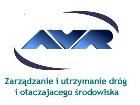 GMINA NAWOJOWA W dniu odbioru prosimy wystawiać pojemniki lub worki z odpadami przed posesję w widocznym miejscu, umożliwiającym swobodny dojazd. Odpady odbierane będą od godziny 6:00.                                                                                                                                      Tel. 885665080W dniu odbioru prosimy wystawiać pojemniki lub worki z odpadami przed posesję w widocznym miejscu, umożliwiającym swobodny dojazd. Odpady odbierane będą od godziny 6:00.                                                                                                                                      Tel. 885665080W dniu odbioru prosimy wystawiać pojemniki lub worki z odpadami przed posesję w widocznym miejscu, umożliwiającym swobodny dojazd. Odpady odbierane będą od godziny 6:00.                                                                                                                                      Tel. 885665080W dniu odbioru prosimy wystawiać pojemniki lub worki z odpadami przed posesję w widocznym miejscu, umożliwiającym swobodny dojazd. Odpady odbierane będą od godziny 6:00.                                                                                                                                      Tel. 885665080W dniu odbioru prosimy wystawiać pojemniki lub worki z odpadami przed posesję w widocznym miejscu, umożliwiającym swobodny dojazd. Odpady odbierane będą od godziny 6:00.                                                                                                                                      Tel. 885665080W dniu odbioru prosimy wystawiać pojemniki lub worki z odpadami przed posesję w widocznym miejscu, umożliwiającym swobodny dojazd. Odpady odbierane będą od godziny 6:00.                                                                                                                                      Tel. 885665080W dniu odbioru prosimy wystawiać pojemniki lub worki z odpadami przed posesję w widocznym miejscu, umożliwiającym swobodny dojazd. Odpady odbierane będą od godziny 6:00.                                                                                                                                      Tel. 885665080MiejscowośćMiejscowośćNiesegregowane (zmieszane) odpady komunalneNiesegregowane (zmieszane) odpady komunalneNiesegregowane (zmieszane) odpady komunalneNiesegregowane (zmieszane) odpady komunalneNiesegregowane (zmieszane) odpady komunalneNiesegregowane (zmieszane) odpady komunalneNiesegregowane (zmieszane) odpady komunalneNawojowa II – rejon Podkamienne, rejon nad kościołem kierunek Bącza i droga od Gimnazjum, osiedle Plebańskie, Bukowiec, oraz przy drodze krajowej z prawej strony od Urzędu Gminy do granicy z FrycowąNawojowa II – rejon Podkamienne, rejon nad kościołem kierunek Bącza i droga od Gimnazjum, osiedle Plebańskie, Bukowiec, oraz przy drodze krajowej z prawej strony od Urzędu Gminy do granicy z FrycowąDzień tyg.sierpieńwrzesieńpaździerniklistopadgrudzieńgrudzieńNawojowa II – rejon Podkamienne, rejon nad kościołem kierunek Bącza i droga od Gimnazjum, osiedle Plebańskie, Bukowiec, oraz przy drodze krajowej z prawej strony od Urzędu Gminy do granicy z FrycowąNawojowa II – rejon Podkamienne, rejon nad kościołem kierunek Bącza i droga od Gimnazjum, osiedle Plebańskie, Bukowiec, oraz przy drodze krajowej z prawej strony od Urzędu Gminy do granicy z Frycowąśroda10752, 302828Nawojowa II – rejon Podkamienne, rejon nad kościołem kierunek Bącza i droga od Gimnazjum, osiedle Plebańskie, Bukowiec, oraz przy drodze krajowej z prawej strony od Urzędu Gminy do granicy z FrycowąNawojowa II – rejon Podkamienne, rejon nad kościołem kierunek Bącza i droga od Gimnazjum, osiedle Plebańskie, Bukowiec, oraz przy drodze krajowej z prawej strony od Urzędu Gminy do granicy z FrycowąUwaga:Uwaga:Uwaga:Uwaga:Uwaga:Uwaga:Uwaga:Nawojowa II – rejon Podkamienne, rejon nad kościołem kierunek Bącza i droga od Gimnazjum, osiedle Plebańskie, Bukowiec, oraz przy drodze krajowej z prawej strony od Urzędu Gminy do granicy z FrycowąNawojowa II – rejon Podkamienne, rejon nad kościołem kierunek Bącza i droga od Gimnazjum, osiedle Plebańskie, Bukowiec, oraz przy drodze krajowej z prawej strony od Urzędu Gminy do granicy z FrycowąSelektywnie zbierane odpady komunalne: tworzywa sztuczne, metal, papier, szkłoSelektywnie zbierane odpady komunalne: tworzywa sztuczne, metal, papier, szkłoSelektywnie zbierane odpady komunalne: tworzywa sztuczne, metal, papier, szkłoSelektywnie zbierane odpady komunalne: tworzywa sztuczne, metal, papier, szkłoSelektywnie zbierane odpady komunalne: tworzywa sztuczne, metal, papier, szkłoSelektywnie zbierane odpady komunalne: tworzywa sztuczne, metal, papier, szkłoSelektywnie zbierane odpady komunalne: tworzywa sztuczne, metal, papier, szkłoNawojowa II – rejon Podkamienne, rejon nad kościołem kierunek Bącza i droga od Gimnazjum, osiedle Plebańskie, Bukowiec, oraz przy drodze krajowej z prawej strony od Urzędu Gminy do granicy z FrycowąNawojowa II – rejon Podkamienne, rejon nad kościołem kierunek Bącza i droga od Gimnazjum, osiedle Plebańskie, Bukowiec, oraz przy drodze krajowej z prawej strony od Urzędu Gminy do granicy z FrycowąDzień tyg.sierpieńwrzesieńpaździerniklistopadgrudzieńgrudzieńNawojowa II – rejon Podkamienne, rejon nad kościołem kierunek Bącza i droga od Gimnazjum, osiedle Plebańskie, Bukowiec, oraz przy drodze krajowej z prawej strony od Urzędu Gminy do granicy z FrycowąNawojowa II – rejon Podkamienne, rejon nad kościołem kierunek Bącza i droga od Gimnazjum, osiedle Plebańskie, Bukowiec, oraz przy drodze krajowej z prawej strony od Urzędu Gminy do granicy z Frycowąponiedziałek23 (wtorek)1210755Nawojowa II – rejon Podkamienne, rejon nad kościołem kierunek Bącza i droga od Gimnazjum, osiedle Plebańskie, Bukowiec, oraz przy drodze krajowej z prawej strony od Urzędu Gminy do granicy z FrycowąNawojowa II – rejon Podkamienne, rejon nad kościołem kierunek Bącza i droga od Gimnazjum, osiedle Plebańskie, Bukowiec, oraz przy drodze krajowej z prawej strony od Urzędu Gminy do granicy z FrycowąUwaga:  23 sierpnia (wtorek) – odbiór odpadów za święto przypadające w dniu 15 sierpnia (poniedziałek)Uwaga:  23 sierpnia (wtorek) – odbiór odpadów za święto przypadające w dniu 15 sierpnia (poniedziałek)Uwaga:  23 sierpnia (wtorek) – odbiór odpadów za święto przypadające w dniu 15 sierpnia (poniedziałek)Uwaga:  23 sierpnia (wtorek) – odbiór odpadów za święto przypadające w dniu 15 sierpnia (poniedziałek)Uwaga:  23 sierpnia (wtorek) – odbiór odpadów za święto przypadające w dniu 15 sierpnia (poniedziałek)Uwaga:  23 sierpnia (wtorek) – odbiór odpadów za święto przypadające w dniu 15 sierpnia (poniedziałek)Uwaga:  23 sierpnia (wtorek) – odbiór odpadów za święto przypadające w dniu 15 sierpnia (poniedziałek)Nawojowa II – rejon Podkamienne, rejon nad kościołem kierunek Bącza i droga od Gimnazjum, osiedle Plebańskie, Bukowiec, oraz przy drodze krajowej z prawej strony od Urzędu Gminy do granicy z FrycowąNawojowa II – rejon Podkamienne, rejon nad kościołem kierunek Bącza i droga od Gimnazjum, osiedle Plebańskie, Bukowiec, oraz przy drodze krajowej z prawej strony od Urzędu Gminy do granicy z FrycowąOdpady biodegradowalne w tym zieloneOdpady biodegradowalne w tym zieloneOdpady biodegradowalne w tym zieloneOdpady biodegradowalne w tym zieloneOdpady biodegradowalne w tym zieloneOdpady biodegradowalne w tym zieloneOdpady biodegradowalne w tym zieloneNawojowa II – rejon Podkamienne, rejon nad kościołem kierunek Bącza i droga od Gimnazjum, osiedle Plebańskie, Bukowiec, oraz przy drodze krajowej z prawej strony od Urzędu Gminy do granicy z FrycowąNawojowa II – rejon Podkamienne, rejon nad kościołem kierunek Bącza i droga od Gimnazjum, osiedle Plebańskie, Bukowiec, oraz przy drodze krajowej z prawej strony od Urzędu Gminy do granicy z FrycowąDzień tyg.sierpieńwrzesieńpaździerniklistopadgrudzieńgrudzieńNawojowa II – rejon Podkamienne, rejon nad kościołem kierunek Bącza i droga od Gimnazjum, osiedle Plebańskie, Bukowiec, oraz przy drodze krajowej z prawej strony od Urzędu Gminy do granicy z FrycowąNawojowa II – rejon Podkamienne, rejon nad kościołem kierunek Bącza i droga od Gimnazjum, osiedle Plebańskie, Bukowiec, oraz przy drodze krajowej z prawej strony od Urzędu Gminy do granicy z Frycowąśroda10, 247, 215, 19---